                                                                                                                                                    Утверждаю Директор  МБОУ «Калиновская СОШ»   Батракова Ю.М.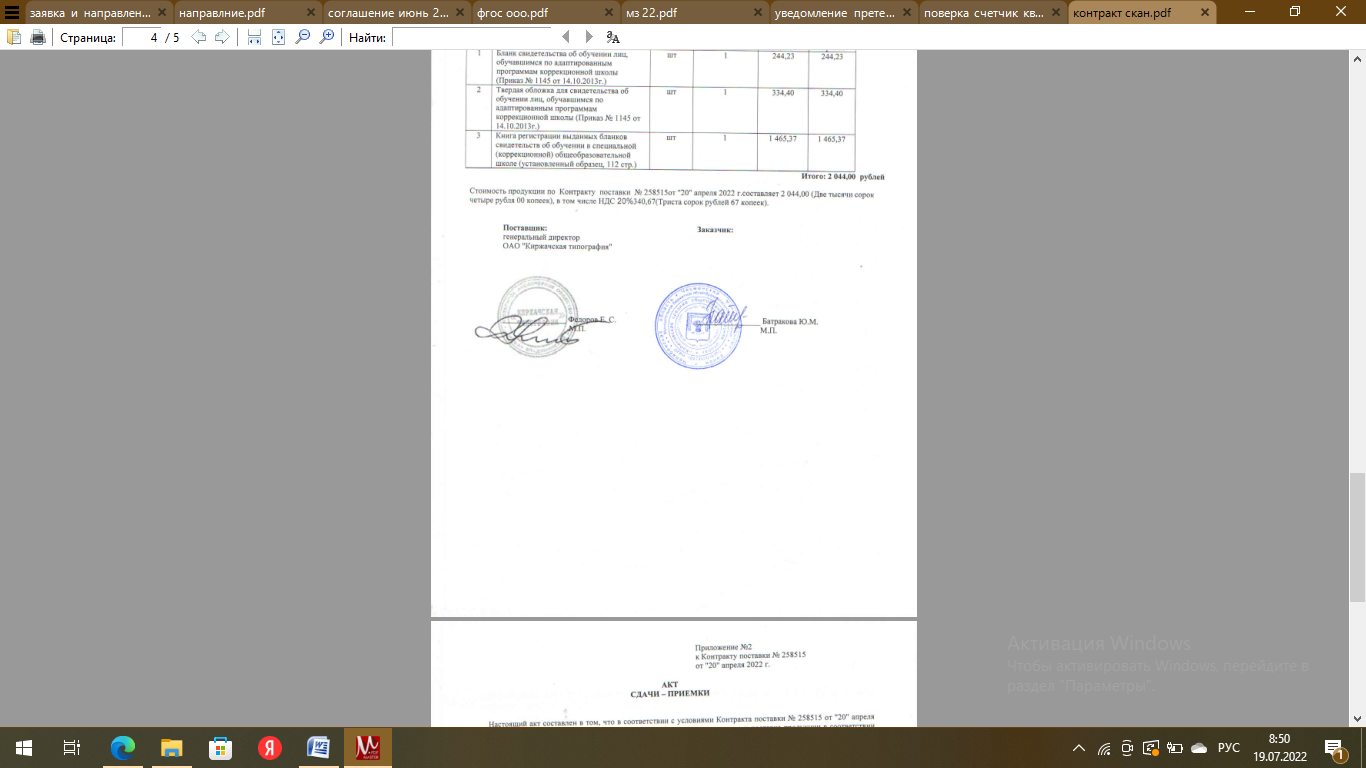 МБОУ «КАЛИНОВСКАЯ СОШ»  РАСПИСАНИЕ УРОКОВ НА 2023-2024 учебный год123456789Пон-к1.литер 52.физ-ра 13.матем 84.рус.яз. 721«РАЗГОВОР1. литер 2.матем 3.физ-ра 4.рус.яз 21О1.литер 2.физ-ра 3.матем4.рус.яз. 21ВАЖНОМ»1.литер 2.рус.яз.3.физ-ра4.матем 5. ОРКСЭ211.литер  42.матем  103.рус.яз. 84.истор  55.физ-ра330«РАЗГОВОР1.матем   132.литер   63.англ.яз. 11 4.рус.яз    125.географ  76.физ-ра  4   53О1.рус.яз.    11   2.общество  93.музыка     14.англ.яз.     105.алгебра     106.информ    4  45ВАЖНОМ»1. музыка   12.литер       43.физика     94.геометр 105.анг.яз        86.общество 57.физ-ра       2 391.англ.яз.  92.физика    133.алгебра     74.физ-ра 25.рус.яз.    66.литер      77.общество  5  49Пон-к1.литер 52.физ-ра 13.матем 84.рус.яз. 721«РАЗГОВОР1. литер 2.матем 3.физ-ра 4.рус.яз 21О1.литер 2.физ-ра 3.матем4.рус.яз. 21ВАЖНОМ»1.литер 2.рус.яз.3.физ-ра4.матем 5. ОРКСЭ211.литер  42.матем  103.рус.яз. 84.истор  55.физ-ра330«РАЗГОВОР1.матем   132.литер   63.англ.яз. 11 4.рус.яз    125.географ  76.физ-ра  4   53О1.рус.яз.    11   2.общество  93.музыка     14.англ.яз.     105.алгебра     106.информ    4  45ВАЖНОМ»1. музыка   12.литер       43.физика     94.геометр 105.анг.яз        86.общество 57.физ-ра       2 391.англ.яз.  92.физика    133.алгебра     74.физ-ра 25.рус.яз.    66.литер      77.общество  5  49Вторник1.литер 52.рус.яз.73.ИЗО   34.окр мир 6211.литер 52.анг.яз 73.окр мир 64.рус.яз. 75.музыка 3281.литер 52.окр.мир 63.англ.яз.74.рус.яз.75.музыка 3281.литер 52.рус.яз.73.ИЗО    34.анг.яз.75.окр.мир 6281.рус. яз   82.матем   103.географ 74.физ-ра    35.англ.яз.  96.ИЗО       3351.англ.яз.   112.рус.яз     123.рус.яз.   124.матем    13 5.истор     86.физ-ра   4601.история   62.рус.яз      113.геометр  124. биолог   75.литер      46.алгебра  107.физ-ра    54  1.мат в/с   92.ОБЖ      33.истор     84.биолог   7 5.биолог   76. рус.яз    77.информ  7  481.ОБЖ       3   2.химия    13 3.химия     134.история  105.алгебра     76.англ.яз.   97.географ  5  60Среда1.литер  52.матем 83.рус.яз.74.музыка 35.технол 2251.литер 52.рус.яз.73.матем84.технол 25. ИЗО   3251.литер52.рус.яз73.матем 84.технол25.ИЗО 3251.литер52.матем83.рус.яз74.музыка35.технол2251.рус.яз. 82.литер   43.матем  104.англ.яз  95. технол  46.технол   4391.англ.яз   112.биолог  6 3.рус.яз    124.матем  13  5.литер      66.ОДНКНР  8561.рус.яз.    11  2.англ.яз.   103.технол     24.технол     25.мат в/с   10  6.физика    87.ИЗО.        1  441.географ   62.физика     93.рус.яз.      74.ОДНКНР 85.англ.яз.    86.алгебра      97.технол     1  481.алгебра   72.геометр   83.англ.яз   94.рус.яз.    65.физика   136.литер     77.черчение 4 54Четверг1.матем82.физ-ра13.литер54.русский7211.матем 82.окр.мир 63.англ.яз. 74.рус.яз. 75.физ-ра 1291.матем2.физ-ра3.окр.мир4.анг.яз.5.рус.яз.291.англ.яз.72.литер    53.рус.яз.  74.матем  85.ВУД (физ-ра)1281.ОДНКНР  5 2.англ.яз.     9   3.матем     104.биолог    105.музыка    26. рус.яз    8 441.физ-ра       42.общество  93.рус.яз.     124.литер      6 5.матем      136.ИЗО         37.профмин   451.географ    62.физика     83.литер        44.геометр   125.англ.яз.   106.физ-ра      27.профмин421.алгебра  92.химия    10   3.химия     10  4.физ-ра     25.географ   66.англ.яз     87.профмин451.литер      7 2.геометр   83.физика    134.биолог     75.биолог     76.информ   67.профмин48Пятница 1.матем 82.рус.яз.73.физ-ра 14.окр.мир 6221.литер 52.матем83.рус.яз.74.физ-ра1211.литер 52.матем83.физ-ра14.рус.яз.7211.окр. мир 62.рус.яз.    73.матем     84.физ-ра   1221.истор   5   2.физ-ра 33.рус.яз.   8  4.матем    10  5.литер    4301.рус.яз.    122.истор      83.технол    34.технол    35.матем     136.музыка    1401.физ-ра  22.биолог   7  3.рус.яз.    11  4.географ  6  5.истор      6 6.алгебра 10421.алгебра    9 2.геометр 103.истор     8 4.рус.яз.     75.физ-ра     26.литер       4401.географ   52.рус.яз      63.мат в/с     7  4.истор      10 5.технол     46.физ-ра  234